Net Zero Action Plan -Phase 2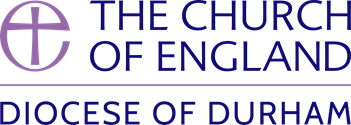 Step 1:	Review of actions that have taken place already from your “Quick Wins” ActionsStep 2:	Using the carbon data that you collated as part of Phase 1, identify priority areas for reduction.Step 3:	Using the Targets identified in Step 2 along with the Medium and Long Term Priorities identified in Phase 1, agree on priorities and begin to develop action plans for each priorityIf you have more than 4 priorities please feel free to paste in more tables.Step 4:	Review proposed actions with PCC.Step 5:	Looking at your action plans, what are the potential barriers that you will need to overcome?This completed form should be emailed to netzero@durham.anglican.org no later than 31/12/2024.Name of ParishName of ChurchPerson(s) completing the action planActionCompleted Y/N?Next StepsFurther resources required123Building 1Building 2Building 3Name e.g. church, hallSize (sqm)Energy sources used (gas, electricity, oil)Carbon emittedTarget 1Target 2Priority 1DetailsOverall Lead for priority 1DetailsKey actionResources requiredDeadlineWho will lead this?Action 1Action 2Action 3Action 4NotesPriority 2DetailsOverall Lead for priority 3DetailsKey actionResources requiredDeadlineWho will lead this?Action 1Action 2Action 3Action 4NotesPriority 3DetailsOverall Lead for priority 3DetailsKey actionResources requiredDeadlineWho will lead this?Action 1Action 2Action 3Action 4NotesPriority 4DetailsOverall Lead for priority 5DetailsKey actionResources requiredDeadlineWho will lead this?Action 1Action 2Action 3Action 4NotesDate of PCCNotes from PCC meetingPotential BarriersResources needed to overcome these barriers